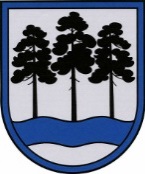 OGRES  NOVADA  PAŠVALDĪBAReģ.Nr.90000024455, Brīvības iela 33, Ogre, Ogres nov., LV-5001tālrunis 65071160, fakss 65071161, e-pasts: ogredome@ogresnovads.lv, www.ogresnovads.lv PAŠVALDĪBAS DOMES ĀKĀRTAS SĒDES PROTOKOLA IZRAKSTS  2.§Par Ogres novada pašvaldības sabiedrības ar ierobežotu atbildību „MS siltums” pamatkapitāla palielināšanuOgres novada pašvaldībā  (turpmāk tekstā – Pašvaldība) 2017.gada 28.septembrī saņemts Ogres novada pašvaldības sabiedrības ar ierobežotu atbildību „MS siltums”, reģistrācijas Nr.40103666190, juridiskā adrese „Pagastmāja”, Madliena, Madlienas pag., Ogres nov., LV-5045 (turpmāk – Sabiedrība), valdes locekļa Normunda Ševela iesniegums (reģ.Nr. 2-1.4.3/5154) ar lūgumu noteikt Ogres novada pašvaldības sabiedrības ar ierobežotu atbildību “MS siltums” parakstīto pamatkapitālu EUR 160 000,00 apmērā.	Likuma „Par pašvaldībām” 14.panta pirmās daļas 1.punkts nosaka, ka, pildot savas funkcijas, pašvaldībām likumā noteiktajā kārtībā ir tiesības dibināt kapitālsabiedrības, kā arī ieguldīt savus līdzekļus kapitālsabiedrībās.Publiskas personas kapitāla daļu un kapitālsabiedrību pārvaldības likuma (turpmāk – Likums) 62.pants nosaka, ka pamatkapitālu drīkst palielināt, tikai pamatojoties uz dalībnieku sapulces lēmumu, kurā iekļauti palielināšanas noteikumi.Likuma 63.panta pirmās daļas 1.punkts nosaka, ka, attiecīgi sabiedrības pamatkapitālu var palielināt, dalībniekam izdarot ieguldījumus sabiedrības pamatkapitālā, pretī saņemot jaunu daļu skaitu.Likuma 66.panta pirmās daļas 7. un 9.punkts nosaka, ka tikai dalībnieku sapulcei ir tiesības pieņemt lēmumus par sabiedrības statūtu pieņemšanu un grozīšanu (7.p.) un pamatkapitāla palielināšanu (9.p.).	Iepazīstoties ar sagatavoto lēmuma projektu un tam klātpievienotajiem dokumentiem, noklausoties Ogres novada pašvaldības sabiedrības ar ierobežotu atbildību „MS siltums” valdes locekļa Normunda Ševela informāciju un pamatojoties uz  likuma „Par pašvaldībām” 14.panta pirmās daļas 1.punktu, Publiskas personas kapitāla daļu un kapitālsabiedrību pārvaldības likuma 62.pantu, 63.panta pirmās daļas 1.punktu, 66.panta pirmās daļas 7. un 9.punktu, Komerclikuma 151.pantu, 196.panta pirmo daļu, 197.panta pirmās daļas 1.punktu,  198.pantu, balsojot: PAR – 9 balsis (E.Helmanis, G.Sīviņš, J.Iklāvs, Dz.Žindiga, I.Vecziediņa, D.Širovs, J.Laizāns, Dz.Mozule, S.Kirhnere), PRET - nav, ATTURAS – 2 balsis (J.Latišs, E.Bartkevičs),Ogres novada pašvaldības dome NOLEMJ:Palielināt Ogres novada pašvaldības sabiedrības ar ierobežotu atbildību „MS siltums”, reģistrācijas Nr. 40103666190, pamatkapitālu par EUR 60 000,00 (Sešdesmit tūkstoši euro un 00 centi), palielinot Ogres novada pašvaldībai piederošo sabiedrības kapitāla daļu skaitu. Apstiprināt Ogres novada pašvaldības sabiedrības ar ierobežotu atbildību „MS siltums” pamatkapitālu EUR 160 000,00 (Viens simts sešdesmit tūkstoši euro un 00 centi) apmērā, kas sadalīts 160 000 daļās, vienas daļas nominālvērtība – EUR 1 (viens euro). Apstiprināt Ogres novada pašvaldības sabiedrības ar ierobežotu atbildību „MS siltums” pamatkapitāla palielināšanas noteikumus (Pielikumā uz 1 lapas).Izdarīt izmaiņas Ogres novada pašvaldības sabiedrības ar ierobežotu atbildību „MS siltums” statūtu 2.sadaļas „Pamatkapitāls un daļa” 6., 7. un 8..punktā, izsakot tos šādā redakcijā: „6. Sabiedrības pamatkapitāls ir EUR 160 000,00 (Viens  simts sešdesmit tūkstoši euro un 00centi) apmērā.  7. Sabiedrības pamatkapitāls sadalīts 160 000 (Viens  simts sešdesmit tūkstoši ) daļās.  8. Vienas daļas nominālvērtība ir EUR 1 (viens euro).”Apstiprināt Ogres novada pašvaldības sabiedrības ar ierobežotu atbildību „MS siltums” statūtu jauno redakciju. (Pielikumā uz 2 lapām).Apstiprināt Ogres novada pašvaldības sabiedrības ar ierobežotu atbildību „MS siltums” dalībnieku reģistru (nodalījums Nr.1) ar Ogres  novada pašvaldības ieraksta kārtas numuru 1 (viens). (Pielikumā uz 1 lapas).Ogres novada pašvaldības centrālās administrācijas „Ogres novada pašvaldība’ Juridiskajai nodaļai sagatavot nepieciešamos dokumentus Ogres novada pašvaldības sabiedrības ar ierobežotu atbildību „MS siltums” pamatkapitāla palielinājuma un statūtu jaunās redakcijas reģistrēšanai Uzņēmumu reģistrā.Uzdot Ogres novada pašvaldības sabiedrības ar ierobežotu atbildību „MS siltums” valdes loceklim Normundam Ševelam nodrošināt pieteikuma par pamatkapitāla palielināšanu un Statūtu jaunās redakcijas reģistrēšanu Uzņēmumu reģistrā līdz 2017.gada 3.oktobrim. Pilnvarot Ogres novada pašvaldības domes priekšsēdētāja vietnieku Gintu Sīviņu pašvaldības vārdā parakstīt visus Ogres novada pašvaldības sabiedrības ar ierobežotu atbildību „MS siltums” pamatkapitāla palielināšanas dokumentus un pieteikumu reģistrēšanai Uzņēmumu reģistram. Kontroli par lēmuma izpildi uzdot domes priekšsēdētāja vietniekam Gintam Sīviņam.(Sēdes vadītāja, domes priekšsēdētāja E.Helmaņa paraksts)Lēmums stājas spēkā 2017.gada 30.septembrī Ogrē, Brīvības ielā 33      Nr.11          2017.gada 29.septembrī